1. “Bilgisayarda oyun oynamayı seviyorum……… derslerim yoğun olduğu için çok fazla oynayamıyorum.” Cümlesinde boş bırakılan yere aşağıdakilerden hangisi getirilemez?A) ama            B) çünkü          C) fakat           D) ancak2. “kitap” sözcüğüne aşağıdaki eklerden hangisi getirilirse sözcüğün anlamı değişerek sözcük yeni bir anlam kazanır?A) –lık            B) –lar           C) –nın           D) –mız3.     “Akdeniz’in dalgaları cilveli         Akdeniz’dir denizlerin güzeli.”Bu dizelerde kullanılan söz sanatı aşağıdakilerden hangisidir? A) Benzetme                   B) Kişileştirme    C) Abartma                     D) Konuşturma4. Türkçede düz-geniş ünlülerle (a,e) biten fiilere “-yor” eki getirildiğinde, fiilin sonundaki düz-geniş ünlüler daralarak “ı, i, u, ü” ünlülerine dönüşür. Bu ses olayına “ünlü daralması” denir. Aşağıdaki cümlelerde altı çizili fiillerden hangisine “-yor” eki getirilirse fiilde ünlü daralması meydana gelmez?A) Beni okulun bahçesinde bekle.B) Babaannenle dedeni sık sık ara.C) Yemekten sonra bir dilim tatlı ye.D) Akşam yemeği için çorba yap.5. Ebru, geleneksel Türk el sanatlarından biridir. Bu sanat, yoğunluğu artırılmış su yüzeyine fırça yardımıyla boyaların serpilmesi sonucunda elde edilen renkli desenin kâğıda aktarılmasıyla oluşur. Ebru sanatında suyun yoğunluğunu ayarlamak için sahlep, denizkadayıfı gibi malzemeler kullanılır. Bu suyun üzerine topraktan elde edilen, suda erimeyen boyalar serpilir. Kullanılan suyun ve boyaların ayarının yapılması, bu sanatın en zor aşamasıdır. Bu nedenle ebru, ancak bir ustanın tecrübelerinden istifade edilerek öğrenilebilir. Ebru sanatının ilk kim tarafından yapıldığı belli değildir ancak ilk olarak Türkistan’da ortaya çıktığı tespit edilmiştir.Bu parçada aşağıdaki sorulardan hangisinin cevabı yoktur?A) Ebru sanatında ne tür boyalar kullanılır?B) Ebru sanatının en zor aşaması nedir?C) Ebru sanatında kullanılan fırçalar neden yapılır?D) Ebru sanatı nerede ortaya çıkmıştır?6. Aşağıdaki tablo oluşturulurken hangi seçenekte yanlışlık yapılmıştır?7. “ Kış aylarındaki dondurucu soğuklar ve yiyecek kaynaklarının iyice azalması ( ) kimi hayvanları derin bir uykuya  davet eder. Kış uykusu  olarak adlandırılan bu uyku ( ) bildiğimiz  uykudan farklıdır ( ) uzun  ve derindir ( )”Boş bırakılan yerlere uygun noktalama işaretlerini getiriniz?A)  (,) (;) (,) (...)	             B) (,) (,) (;) (.)C)  (,) (:) (,) (!)	             D) (;) (,) (;) (...)8. Evvel zaman içinde, kalbur saman içinde; cinler cirit oy narken eski hamam içinde... Memleketin birinde Sülün Kız derler, bir kız varmış. Sülün Kız bir gün “Ne bir dağda yağmurumuz var ne bir bağda yaprağımız var, sönen ocağımızı ne ile yakacağız?” diye sızlanıp düşünmeye başlamış. Anası bunu görünce “A Sülün Kız’ım, ne diye kara kara düşünüp durursun? İki el, bir baş içindir; geçinmeyecek ne başımız var? Ben bez dokurum, sen gergef işlersin; gül gibi geçinip gideriz.” demiş. Bu söz üstüne, endişeden kurtulup işlerinin başına geçmişler. Gece dememişler, gündüz dememişler; dokuyacaklarını dokuyup işleyeceklerini işlemişler, başkasına avuç açmamışlar.Bu metinle ilgili aşağıdakilerden hangisi söylenemez?A) Masal türünde yazılmıştır.B) Zaman ve mekân belirsizdir.C) Tekerleme kullanılmıştır.D) Anlatım I. kişi ağzından yapılmıştır.9. (I) Kar kristallerinin çoğu altı köşelidir. (II) Bu kristallerin hepsinin farklı bir şekli vardır. (III) Bu şekiller, havanın sıcaklığına bağlı olarak değişir. (IV) Kar, sıcak hava ile karşılaştığında çoğunlukla erir ve yağmura dönüşür. (V) Örneğin soğuk havalarda çubuk ve iğne şeklini alır, havanın çok soğuk olmadığı günlerde ise şekilleri daha karmaşık olur.Bu parçada numaralanmış cümlelerden hangisi parçanın anlam bütünlüğünü bozmaktadır?II.	B)  III.	  C)  IV.	      D) V.10. Aşağıdaki cümlelerin hangisinde yazım yanlışı vardır?A) Apartmanın 7’inci katından kedi sesleri geliyordu.B) Ağrı Dağı’na çok sayıda kış tırmanışı düzenledik.C) Ömer Seyfettin’in “Yalnız Efe” adlı eserini okudunuz mu?D) Kütüphanemiz için bir ayda 3.890 kitap toplandı.11. (I) Ömründe hiç olmadığı kadar bitkindi. (II) Yorgunluktan neredeyse bir adım sonra yere düşüp oracıkta uyuyacaktı. (III) Attığı her adımda düşmemek için kendisini biraz daha zorluyordu. (IV) Ama ayakları birbirine dolaşıyor, sağa sola yalpalıyordu.Bu metinde numaralanmış cümlelerin hangisinde
amaç-sonuç ilişkisi vardır?A)   I.	B)  II.	C)  III.	D)  IV.I. Bu sabah çok geç uyandım.II. Acele ettikçe elim ayağıma dolaşıyordu.III. Birden bugünün Pazar olduğunu hatırladım.IV. Okula yetişmek için fazla vaktim yoktu.12. Yukarıdaki cümlelerle anlamlı bir paragraf oluşturulursa sıralama nasıl olur?A) I – II – III – IV           B) I – IV – II – III           
C) II – III – I – IV          D) III – II – I – IV13.  Yukarıda açıklaması yapılan deyim hangi seçenekte verilmiştir?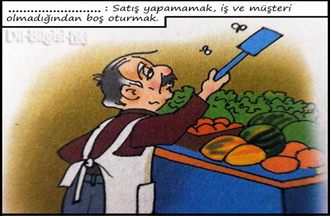 A) Yolu açık olmak           B) Sinek olmakC) Hava almak                  D) Sinek avlamak14. Yukarıdaki grafikte Mert’in Türkçe dersinden yıl içinde aldığı puanlar verilmiştir. Buna göre aşağıdaki yargılardan hangisi yanlıştır?A) Mert, en yüksek notu 6. sınavda almıştır.B) Mert, en düşük notu 1. sınavda almıştır.  C) En çok yanlışı 3. sınavda yapmıştır.D) Mert’in 5. sınav notu ilk sınavından daha yüksektir.15. “Bataklıklar, yaz aylarında fokur fokur kaynar.Kirli ve pistir. Kokudan yanına yaklaşılmaz.Çürümüş saz, çürümüş ot, kamış, çürümüş toprak kokar. Kışın ise duru, pırıl pırıl taşkın bir sudur.Bataklıklar geçildikten sonra, sürülmüş tarlalara gelinir.”Yukarıdaki paragrafta aşağıdaki duyulardanhangisi yoktur?A) Dokunma              B)  İşitmeC) Koklama                D) Görme16. “-mak/-mek” ekini alabilen kökler fiil kökü,                 “-mak/-mek” ekini alamayan kökler ise isim köküdür.Bu bilgiye göre aşağıdaki sözcüklerden hangisinin kökü diğerlerinden farklıdır?YaşlılıkYazılıYüzücüYangın17. (I) Sıcak temmuz güneşi, Ömer Dayı’nın alnındaki terleri çoğaltıyordu. (II) Ömer Dayı, sabahtan beri tarlasında buğday yoluyordu. (III) Elindeki orağa güneş ışığı vuruyordu. (IV) Arada sırada öfkelenerek kalktığından mutsuz olduğunu düşünüyordum.Bu metinde numaralanmış cümlelerden hangisi özneldir?A) I.	B) II.	C) III.	D) IV.18. İş yapan her insan değerlidir. Çünkü hayata, medeniyete bir şeyler katıyor demektir. Elinden iş gelen her insana karşı saygı duyarım. Tembelleri, parazitleri sevmem. Herkes ekmeğini alnının teri ile kazansın isterim.
Paragrafta vurgulanan nedir?A) Eğitim	                B) ÇalışkanlıkC) Sağlık		D) İnsan19. Aşağıdaki  cümlelerin  hangisinde  altı  çizili sözcükte  ünsüz benzeşmesine  örnek vardır?A)  Ablam beni eve yolladı.B)  Annem eve sarkaç aldı.C)  Sarkaçta çiçek demeti vardı.D)  Öğretmen bize çok sinirlendi.20. Dünya medeniyet tarihinin en eski ve gelişmiş medeniyetlerinden biri olan Hititlerin, Anadolu’nun bağrında bıraktığı eserler hâlâ görkemini korumaktadır.Bu cümleden “Hititler” ile ilgili aşağıdaki yargılardan hangisi kesin olarak çıkarılır?Anadolu’ya nereden geldikleri bilinmektedir.Anadolu tarihinin bilinen ilk uygarlığıdır.Anadolu’nun kültürel varlığına katkı sağlamışlardır.Bıraktıkları eserler, dünyadaki uygarlıklar üzerinde belirleyici olmuştur.Her soru 5 puandır.Başarılar.Ümit    ErginTürkçe Öğretmeni1B2A3B4D5C6A7B8D9C10A11C12B13D14D15B16A17D18B19C20C2021 – 2022 EĞİTİM – ÖĞRETİM YILIŞEHİT FEYZULLAH TAŞKINSOY ORTAOKULU 5 / A  SINIFI TÜRKÇE DERSİ 2. DÖNEM 2. YAZILI SINAVIADI                 :SOYADI         :                                                                     SINIFI:                    NUMARASI  :                        Puan:SözcükEş AnlamlısıZıt AnlamlısıA)FaydaYararZararsızB)SiyahKaraBeyazC)İhtiyarYaşlıGençD)MutluSevinçliÜzgün